Sap Flow Battery Charging InstructionsWe should have three of these battery chargers in the garage: (and 15 car batteries)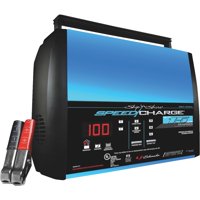 The batteries look something like this (but not exactly):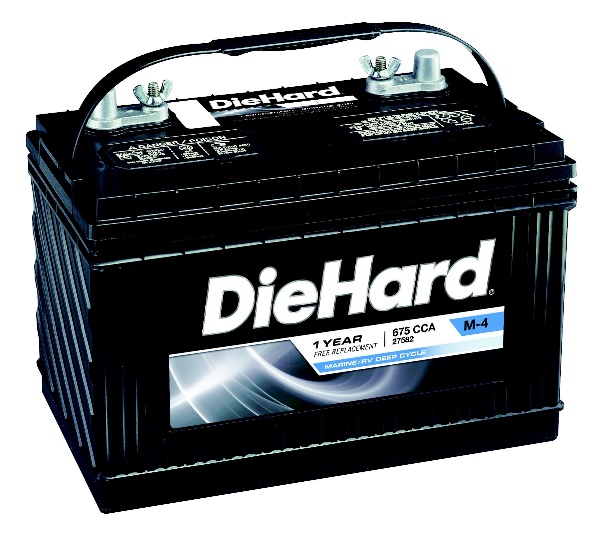 Steps to Charging Batteries!Plug in the charger. This can be done in the garage or on the work bench in the lab. You will set the battery type to standard and have it displaying the %charge on the screen.Attach the red clamp of the charger to the positive (+) node of the battery. This will be the solid metal one, not the one that looks like a screw. Attach the black clamp of the charger to the negative (-) node of the battery. The sound of the charger will change from a high pitch to a lower pitch if everything is connected correctly.DO NOT TOUCH THE BLACK AND RED CLIPS TOGETHER! – this could cause a fire.DO NOT MIX UP THE BLACK AND RED WITH THE + AND -… This will blow up the battery. When Charging is CompleteCharging is complete with the screen read 100%. This is why having it display the battery percentage is beneficial. It shouldn’t take more than a few hours.To disconnect the battery first turn off the charger. ( This will decrease the possibility of something going wrong)Then disconnect the black clamp from the negative node (-). Disconnect the red clamp from the positive node (+)Now the battery is charged and safe to put back awayIf you have any questions feel free to contact me: Alex Rice 814-516-7708